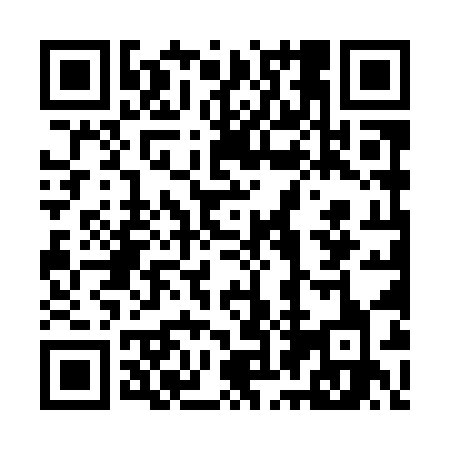 Prayer times for Nadlesnictwo Klosnowo, PolandMon 1 Apr 2024 - Tue 30 Apr 2024High Latitude Method: Angle Based RulePrayer Calculation Method: Muslim World LeagueAsar Calculation Method: HanafiPrayer times provided by https://www.salahtimes.comDateDayFajrSunriseDhuhrAsrMaghribIsha1Mon4:156:2212:535:197:269:252Tue4:126:1912:535:217:289:273Wed4:096:1712:535:227:309:304Thu4:066:1512:525:237:319:325Fri4:026:1212:525:257:339:356Sat3:596:1012:525:267:359:377Sun3:566:0712:525:277:379:408Mon3:536:0512:515:297:399:439Tue3:496:0312:515:307:419:4510Wed3:466:0012:515:317:439:4811Thu3:425:5812:515:337:449:5112Fri3:395:5512:505:347:469:5413Sat3:365:5312:505:357:489:5714Sun3:325:5112:505:367:509:5915Mon3:285:4812:505:387:5210:0216Tue3:255:4612:495:397:5410:0517Wed3:215:4412:495:407:5510:0818Thu3:175:4112:495:417:5710:1119Fri3:145:3912:495:427:5910:1520Sat3:105:3712:485:448:0110:1821Sun3:065:3512:485:458:0310:2122Mon3:025:3212:485:468:0510:2423Tue2:585:3012:485:478:0610:2824Wed2:545:2812:485:488:0810:3125Thu2:505:2612:485:508:1010:3526Fri2:465:2412:475:518:1210:3827Sat2:425:2212:475:528:1410:4228Sun2:375:1912:475:538:1610:4529Mon2:355:1712:475:548:1710:4930Tue2:345:1512:475:558:1910:51